Татарстан Республикасы Җир һәм мөлкәт мөнәсәбәтләре министрлыгының 15.02.2017 № 67-пр боерыгы белән расланган Татарстан Республикасы Җир һәм мөлкәт мөнәсәбәтләре министрлыгында аларны биләү коррупция куркынычларына бәйле булган, аларны биләгәндә дәүләт граждан хезмәткәрләре үзләренең керемнәре, чыгымнары, милеге һәм мөлкәти характердагы йөкләмәләре турында белешмәләр, шулай ук үзләренең хатынының (иренең) һәм балигь булмаган балаларының керемнәре, чыгымнары, милеге һәм мөлкәти характердагы йөкләмәләре турында белешмәләр тапшырырга тиеш булган Татарстан Республикасы дәүләт граждан хезмәте вазыйфалары исемлегенә үзгәрешләр кертү турындаБоерам:Татарстан Республикасы Җир һәм мөлкәт мөнәсәбәтләре министрлыгының “Татарстан Республикасы Җир һәм мөлкәт мөнәсәбәтләре министрлыгында аларны биләү коррупция куркынычларына бәйле булган, аларны биләгәндә дәүләт граждан хезмәткәрләре үзләренең керемнәре, чыгымнары, милеге һәм мөлкәти характердагы йөкләмәләре турында белешмәләр, шулай ук үзләренең хатынының (иренең) һәм балигь булмаган балаларының керемнәре, чыгымнары, милеге һәм мөлкәти характердагы йөкләмәләре турында белешмәләр тапшырырга тиеш булган Татарстан Республикасы дәүләт граждан хезмәте вазыйфалары исемлеген раслау турында” 15.02.2017 № 67-пр боерыгы белән расланган Татарстан Республикасы Җир һәм мөлкәт мөнәсәбәтләре министрлыгында аларны биләү коррупция куркынычларына бәйле булган, аларны биләгәндә дәүләт граждан хезмәткәрләре үзләренең керемнәре, чыгымнары, милеге һәм мөлкәти характердагы йөкләмәләре турында белешмәләр, шулай ук үзләренең хатынының (иренең) һәм балигь булмаган балаларының керемнәре, чыгымнары, милеге һәм мөлкәти характердагы йөкләмәләре турында белешмәләр тапшырырга тиеш булган Татарстан Республикасы дәүләт граждан хезмәте вазыйфалары исемлеген (21.02.2018 № 73-пр боерыгы белән кертелгән үзгәрешләрне исәпкә алып) үзгәреш кертеп яңа редакциядә бәян итергә (беркетелә).2.Әлеге Боерыкның үтәлешен контрольдә тотуны үзем артыннан калдырам.Министр                                                                                               Ф.Ә.ӘһлиуллинТатарстан Республикасы Җир һәм мөлкәт мөнәсәбәтләре министрлыгының 15.02.2017 № 67-пр боерыгы (18.01.2022 № 8-пр боерыгы редакциясендә) белән расланган Татарстан Республикасы Җир һәм мөлкәт мөнәсәбәтләре министрлыгында аларны биләү коррупция куркынычларына бәйле булган, аларны биләгәндә дәүләт граждан хезмәткәрләре үзләренең керемнәре, чыгымнары, үзләренең хатынының (иренең) һәм балигь булмаган балаларының милеге һәм мөлкәти характердагы йөкләмәләре турында белешмәләр тапшырырга тиеш булган Татарстан Республикасы дәүләт граждан хезмәте вазыйфалары исемлегеҖитәкчелекМинистрның беренче урынбасарыМинистр урынбасарыМинистр ярдәмчесеФинанслар һәм дәүләт заказы бүлеге Бүлек мөдиреБүлек мөдире урынбасарыӘйдәп баручы белгеч1 разрядлы өлкән белгечМөлкәт идарәсеИдарә башлыгыБүлек мөдиреӘйдәп баручы киңәшчеӘйдәп баручы консультантТорак күчемсез мөлкәт, торак-коммуналь һәм юл хуҗалыклары бүлегеБүлек мөдиреӘйдәп баручы киңәшчеӘйдәп баручы консультант1 разрядлы өлкән белгечМөлкәт идарәсенең Дәүләт мөлкәтен файдалану бүлегеБүлек мөдиреӘйдәп баручы киңәшчеӘйдәп баручы консультант Җир ресурслары идарәсеИдарә башлыгыҖирләрнең категориясен үзгәртү һәм җир кишәрлекләрен торак пунктларның чикләренә кертү бүлегеБүлек мөдиреӘйдәп баручы киңәшчеӘйдәп баручы консультант Әйдәп баручы белгеч-экспертҖир ресурслары идарәсенең Җир мәсьәләләре буенча җирле үзидарә органнары белән хезмәттәшлек итүне оештыру бүлегеБүлек мөдиреӘйдәп баручы киңәшчеӘйдәп баручы консультант 1 разрядлы өлкән белгечҖир ресурслары идарәсенең Дәүләт учреждениеләре белән хезмәттәшлек һәм инвестиция проектларын гамәлгә ашыру секторы Әйдәп баручы киңәшче1 разрядлы өлкән белгечДәүләт җирләреннән нәтиҗәле файдалану бүлегеБүлек мөдиреБүлек мөдире урынбасары Әйдәп баручы киңәшчеӘйдәп баручы консультант 1 разрядлы өлкән белгечИсәпкә алу һәм чараларны гамәлгә ашыру идарәсеИдарә башлыгыИсәпкә алу һәм чараларны гамәлгә ашыру идарәсенең Татарстан Республикасының дәүләт милке реестры бүлегеБүлек мөдиреБүлек мөдире урынбасарыӘйдәп баручы киңәшчеӘйдәп баручы консультант 1 разрядлы өлкән белгечИсәпкә алу һәм чараларны гамәлгә ашыру идарәсенең архив секторы  Әйдәп баручы белгечҖыю-аналитика бүлегеБүлек мөдиреМәгълүматлаштыру бүлегеБүлек мөдиреӘйдәп баручы белгеч 1 разрядлы өлкән белгечИкътисад бүлегеБүлек мөдиреБүлек мөдире урынбасарыӘйдәп баручы киңәшчеӘйдәп баручы консультант 1 разрядлы өлкән белгеч Стратегик планлаштыру һәм приватизацияләү бүлегеБүлек мөдиреӘйдәп баручы киңәшчеӘйдәп баручы консультант Корпоратив идарә бүлегеБүлек мөдиреӘйдәп баручы киңәшчеӘйдәп баручы белгеч1 разрядлы өлкән белгеч Бәяләү бүлегеБүлек мөдиреӘйдәп баручы киңәшчеӘйдәп баручы консультант 1 разрядлы өлкән белгеч Кадастр мөнәсәбәтләре бүлегеБүлек мөдиреӘйдәп баручы киңәшчеӘйдәп баручы консультант 1 разрядлы өлкән белгеч Кадастр мөнәсәбәтләрен хокукый тәэмин итү бүлегеБүлек мөдиреӘйдәп баручы киңәшче1 разрядлы өлкән белгеч Контроль бүлегеБүлек мөдиреЭшләр белән идарә итүХокук идарәсеИдарә башлыгыХокук идарәсенең Методология һәм муниципаль мөлкәт мөнәсәбәтләрен формалаштыру бүлегеБүлек мөдиреӘйдәп баручы киңәшчеӘйдәп баручы консультант Хокук идарәсенең Дәүләтнең мөлкәти мәнфәгатьләрен яклау бүлегеБүлек мөдиреӘйдәп баручы консультант Хокук идарәсенең Җир һәм мөлкәт мөнәсәбәтләрен хокукый тәэмин итү бүлегеБүлек мөдиреӘйдәп баручы киңәшчеӘйдәп баручы белгечӘйдәп баручы консультант Кадрлар бүлегеБүлек мөдиреӘйдәп баручы консультант Режимлы-секретлы хезмәтӘйдәп баручы белгечМИНИСТЕРСТВО ЗЕМЕЛЬНЫХ И ИМУЩЕСТВЕННЫХ ОТНОШЕНИЙ 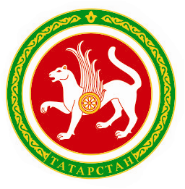 РЕСПУБЛИКИ ТАТАРСТАНТАТАРСТАН РЕСПУБЛИКАСЫНЫҢ  ҖИР ҺӘМ МӨЛКӘТ МӨНӘСӘБӘТЛӘРЕ МИНИСТРЛЫГЫПРИКАЗ18.01.2022Казан ш.БОЕРЫК№ 8-прАренда һәм дәүләт мөлкәтен реализацияләү һәм бүлеге